                                  UNIVERSIDADE FEDERAL DO MARANHÃO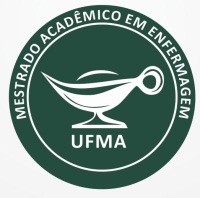 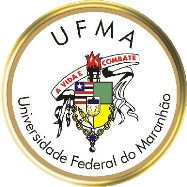                               Fundação Instituída nos termos da Lei nº 5.152, de 21/10/1966 – São Luís - Maranhão.                 Programa de Pós-graduação em EnfermagemFORMULÁRIO PARA SOLICITAÇÃO DE MUDANÇA DE ORIENTADOR         À Coordenação do Mestrado Acadêmico em Enfermagem da Universidade Federal do Maranhão.     Vem requerer a mudança de orientador a esse Programa de Pós-Graduação pelo Mestrado Acadêmico em Enfermagem, conforme o Regimento Interno do Curso. Dados PessoaisDados PessoaisNome: Turma:Ano que ingressou:JUSTIFICATIVAPARECER DO COLEGIADO DO CURSO Considerando o tema e o método proposto para a investigação, sugiro a indicação do nome dos seguintes docentes:_________________________________________________________________São Luís, ____ de _____ de ________._______________________________________________________Assinatura do SolicitanteAnuência do Orientador: _______________________________________Aceite do novo Orientador em: ____/____/____Aceito assumir todas as responsabilidades de orientação de Dissertação de Mestrado do (a) discente solicitante a partir desta data. __________________________________________________Assinatura do novo OrientadorPARA O COLEGIADO:(    ) DEFERIDO	(    ) INDEFERIDOAprovado pelo Colegiado em: ____/____/____     __________________________________________________Presidente do Colegiado do Curso